Probability rules worksheet						NAME:_____________________If P(A) = 0.26 and P(B) = 0.41 and P(A∩B) = 0.1, find the following:P(A U B) =P(B|A) = Are A and B disjoint events?  Why or why not?Are A and B independent events?  Why or why not?If P(G) = 0.42, P(M) = 0.33 and G and M are independent, what’s the probability of G and M?If  P(W) = 0.6 and P(J) = 0.34 and P(J|W) = 0.2, find the following:P(W and J) = P(W or J) = If P(Y) = 0.45 and P(L) = 0.60 and P(Y ∩ L) = 0.22, find the following:P(Y U L) = P(L|Y) = Are Y and L disjoint events?  Why or why not?Are Y and L independent events?  Why or why not?If P(D) = 0.32, P(R) = 0.13 and D and R are disjoint, what is the probability of D or R?If  P(T) = 0.51 and P(B) = 0.28 and P(B|T) = 0.18, find the following:P(T and B) = P(T or B) = Suppose in a lab 24% of the mice are albino, 56% are brown, and the rest are grey.What is the probability that a randomly selected mouse is:GreyNot albinoGrey or AlbinoIf the type of mouse is independent of the next what is the probability that:2 randomly selected mice are both brown?2 randomly selected mice are albino then brown?2 randomly selected mice are albino and grey?2 randomly selected mice are not grey?At least 1 out of 4 randomly selected mice is albino?The first albino mouse is the 5th one selected?In the parking lot of the a large mall 64% of cars are foreign made, 12% are the color blue and 7.7% are blue and foreign made cars.Draw a Venn DiagramWhat is the probability that a randomly selected car was:A foreign car or a blue car?Not a foreign car and a blue car?A foreign car given it was blue?Not blue given it was not a foreign car?Is being a foreign car and being blue mutually exclusive? independent?The following table shows the breakdown of sex and degree among a university’s faculty. What is the probability that a randomly selected professor isMale and has a Doctorate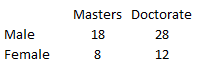 Male or has a DoctorateIs a Male given they have a Doctorate A female with a Masters degreeIs sex and degree independent? Disjoint?Probability rules worksheet						NAME:_____________________If P(A) = 0.26 and P(B) = 0.41 and P(A∩B) = 0.1, find the following:P(A U B) = P(B|A) = Are A and B disjoint events?  Why or why not?Are A and B independent events?  Why or why not?If P(G) = 0.42, P(M) = 0.33 and G and M are independent, what’s the probability of G and M?If  P(W) = 0.6 and P(J) = 0.34 and P(J|W) = 0.2, find the following:P(W and J) = P(W or J) = If P(Y) = 0.45 and P(L) = 0.60 and P(Y ∩ L) = 0.22, find the following:P(Y U L) = P(L|Y) = Are Y and L disjoint events?  Why or why not?Are Y and L independent events?  Why or why not?If P(D) = 0.32, P(R) = 0.13 and D and R are disjoint, what is the probability of D or R?If  P(T) = 0.51 and P(B) = 0.28 and P(B|T) = 0.18, find the following:P(T and B) = P(T or B) = Suppose in a lab 24% of the mice are albino, 56% are brown, and the rest are grey.What is the probability that a randomly selected mouse is:GreyNot albinoGrey or AlbinoIf the type of mouse is independent of the next what is the probability that:2 randomly selected mice are both brown?2 randomly selected mice are albino then brown?2 randomly selected mice are albino and grey?2 randomly selected mice are not grey?At least 1 out of 4 randomly selected mice is albino?The first albino mouse is the 5th one selected?In the parking lot of the a large mall 64% of cars are foreign made, 12% are the color blue and 7.7% are blue and foreign made cars.Draw a Venn DiagramWhat is the probability that a randomly selected car was:A foreign car or a blue car?Not a foreign car and a blue car?A foreign car given it was blue?Not blue given it was not a foreign car?Is being a foreign car and being blue mutually exclusive? independent?The following table shows the breakdown of sex and degree among a university’s faculty. What is the probability that a randomly selected professor isMale and has a DoctorateMale or has a DoctorateIs a Male given they have a Doctorate A female with a Masters degreeIs sex and degree independent? Disjoint?